 10 сентября 2020 года № 388О проведении публичных слушаний по вопросам предоставления разрешения на отклонение от предельных параметров разрешенного строительства, реконструкции объектов капитального строительстваВ соответствии со статьями 39, 40 Градостроительного кодекса Российской Федерации, Федеральным законом от 06 октября 2003 года                № 131ФЗ «Об общих принципах организации местного самоуправления в Российской Федерации», Уставом муниципального образования города Чебоксары – столицы Чувашской Республики, принятым решением Чебоксарского городского Собрания депутатов от 30 ноября 2005 года № 40, Правилами землепользования и застройки Чебоксарского городского округа, разработанными АО «РосНИПИУрбанистики» в 2015 году, утвержденными решением Чебоксарского городского Собрания депутатов от 03 марта              2016 года № 187, Положением «О порядке организации и проведения публичных слушаний в городе Чебоксары», утвержденным решением Чебоксарского городского Собрания депутатов от 24 декабря 2009 года             № 1528, на основании обращений Емельяновой В.А. (вх. в адм. от 14.07.2020 № Е-7102, от 14.08.2020 № Е-8630), Ижуткина И.М. (вх. в адм. от 21.07.2020 № И-7418), Васильева А.Ю. (вх. в адм. от 07.08.2020 № В-8302),               Ратникова А.В. (вх. в адм. от 31.07.2020 № Р-7935, от 13.08.2020 № Р-8559),  Ракиповой М.Г. (вх. в адм. от 18.08.2020 № Р-8725), Чапурина А.Г. (вх. в адм. от 19.08.2020 № Ч-8809), Зверева П.Е. (вх. в адм. от 24.08.2020 № З-9015), Гилюк В.Н. (действующего за Гилюк Р.П. по доверенности 16.06.2020                  21 АА 1212802) (вх. в адм. от 20.08.2020 № Г-8908), Владимировой В.П.           (вх. в адм. от 25.08.2020 № В-9102), Захаровой Н.Г. (вх. в адм. от 27.08.2020 № З-9244), Лепаева А.Н. (вх. в адм. от 28.08.2020 № Л-9218), Федоровой Г.С. (вх. в адм. от 31.08.2020 № Ф-9370)П О С Т А Н О В Л Я Ю:Провести публичные слушания 22 сентября 2020  года в 16.00 часов в Большом зале администрации города Чебоксары по следующим вопросам: предоставления разрешения на отклонение от предельных параметров разрешенного строительства, реконструкции объекта капитального строительства – реконструируемого индивидуального жилого дома, в границах земельного участка с кадастровым номером 21:01:010602:295, расположенного по адресу: г. Чебоксары, ул. Некрасова,   д. 34, в части уменьшения минимального отступа от границ земельного участка с западной стороны с 3 м до 1 м, с южной  стороны с 3 м до 2 м,          с восточной стороны с 3 м до 0 м;предоставления разрешения на отклонение от предельных параметров разрешенного строительства, реконструкции объекта капитального строительства – индивидуального жилого дома, в границах земельного участка с кадастровым номером 21:01:030502:1037, расположенного по адресу: г. Чебоксары, ул. 2-ая Ермака, в части уменьшения минимального отступа от границ земельного участка с северной  стороны с 3 м до 0 м, с западной стороны с 3 м до 0,56 м;предоставления разрешения на отклонение от предельных параметров разрешенного строительства, реконструкции объекта капитального строительства – здания склада, в границах земельного участка с кадастровым номером 21:01:021002:49, расположенного по адресу:                 г. Чебоксары, пр. И. Яковлева, д. 29 а, в части уменьшения минимального отступа от границ земельного участка с юго-восточной стороны с 3 м до        0,2 м, с юго-западной стороны с 3 м до 0,5 м;предоставления разрешения на отклонение от предельных параметров разрешенного строительства, реконструкции объекта капитального строительства – жилого дома, в границах земельного участка с кадастровым номером 21:01:021302:43, расположенного по адресу:                 г. Чебоксары, СТ «Лесная поляна», участок 41, в части уменьшения минимального отступа от границ земельного участка с западной стороны        с 3 м до 1,5 м;предоставления разрешения на отклонение от предельных параметров разрешенного строительства, реконструкции объекта капитального строительства – здания склада, в границах земельного участка с кадастровым номером 21:01:030204:291, расположенного по адресу:               г. Чебоксары,  пр. Гремячевский, в части уменьшения минимального отступа от границ земельного участка с северно-восточной стороны с 3 м до 0 м,          с северо-западной стороны с 3 м до 0 м;предоставления разрешения на отклонение от предельных параметров разрешенного строительства, реконструкции объекта капитального строительства – индивидуального жилого дома, в границах земельного участка с кадастровым номером 21:01:011105:533, расположенного по адресу: Чебоксарский городской округ, дер.  Чандрово, ул. Чандровская, д. 93 Б, в части уменьшения минимального отступа от границ земельного участка с северо-восточной  стороны с 3 м до 1,93 м,           с юго-западной стороны с 3 м до 1,29 м;предоставления разрешения на отклонение от предельных параметров разрешенного строительства, реконструкции объекта капитального строительства – индивидуального жилого дома, в границах земельного участка с кадастровым номером 21:01:010602:12, расположенного по адресу: г. Чебоксары, ул. Куйбышева, д. 44, в части уменьшения минимального отступа от границ земельного участка с юго-восточной  стороны с 3 м до 2,88 м, с юго-западной стороны с 3 м до 2,25 м;предоставления разрешения на отклонение от предельных параметров разрешенного строительства, реконструкции объекта капитального строительства – индивидуального жилого дома, в границах земельного участка с кадастровым номером 21:01:010702:32, расположенного по адресу: г. Чебоксары, ул. Полярная, д. 18, в части уменьшения минимального отступа от границ земельного участка с южной  стороны с 3 м до 0 м, с западной стороны с 3 м до 0 м;предоставления разрешения на отклонение от предельных параметров разрешенного строительства, реконструкции объекта капитального строительства – реконструируемого индивидуального жилого дома, в границах земельного участка с кадастровым номером       21:01:020201:2547, расположенного по адресу:  г. Чебоксары,  ул. Короленко, д. 1, в части уменьшения минимального отступа от границ земельного участка с северо-западной стороны с 3 м до 0 м;предоставления разрешения на отклонение от предельных параметров разрешенного строительства, реконструкции объекта капитального строительства – индивидуального жилого дома, в границах земельного участка с кадастровым номером 21:01:030710:742, расположенного по адресу: г. Чебоксары, ул. 2-я Нижняя, д. 55, в части уменьшения минимального отступа от границ земельного участка с южной стороны с 3 м до 1 м, с западной стороны с 3 м до 1 м;предоставления разрешения на отклонение от предельных параметров разрешенного строительства, реконструкции объекта капитального строительства – индивидуального жилого дома, в границах земельного участка с кадастровым номером 21:01:030203:239, расположенного по адресу: г. Чебоксары, ул. Якимовская, д. 49, в части уменьшения минимального отступа от границ земельного участка с южной стороны с 3 м до 1,9 м;предоставления разрешения на отклонение от предельных параметров разрешенного строительства, реконструкции объекта капитального строительства – индивидуального жилого дома, в границах земельного участка с кадастровым номером 21:01:030204:1121, расположенного по адресу: г. Чебоксары, ул. Тютчева, д. 66а, в части уменьшения минимального отступа от границ земельного участка с южной стороны с 3 м до 2 м.2. Комиссии по подготовке проекта правил землепользования и застройки администрации города Чебоксары обеспечить проведение публичных слушаний в соответствии с Положением «О порядке организации и проведения публичных слушаний в городе Чебоксары»,                     утвержденным решением Чебоксарского городского Собрания депутатов от 24 декабря 2009 года № 1528, и Правилами землепользования                                  и застройки Чебоксарского городского округа, разработанными                                               АО «РосНИПИУрбанистики» в 2015 году, утвержденными решением Чебоксарского городского Собрания депутатов от 03 марта 2016 года № 187.Председательствующим на публичных слушаниях назначить заместителя начальника Управления архитектуры и градостроительства администрации города Чебоксары – главного архитектора города                       В.В. Мамуткина.4.  Управлению архитектуры и градостроительства администрации города Чебоксары организовать:4.1.  Проведение экспозиции по вопросам, указанным в пункте 1 настоящего постановления, по адресу: г. Чебоксары, ул. К. Маркса, д. 36               в рабочие дни с 9.00 до 17.00 часов в период с 10 сентября  2020 года по         22 сентября 2020 года.4.2. Консультирование посетителей экспозиции по вопросам, указанным в пункте 1 настоящего постановления, по адресу: г. Чебоксары, ул. К. Маркса, д. 36 с 15.00 до 17.00 часов 10, 14, 17, 21 сентября 2020 года.Предложения и замечания по вопросам, указанным в пункте         1 настоящего постановления, в письменном виде направлять в Комиссию по подготовке проекта правил землепользования и застройки администрации города Чебоксары по адресу: г. Чебоксары, ул. К. Маркса, д. 36,               тел.: 23-50-08.Комиссии по подготовке проекта правил землепользования и застройки администрации города Чебоксары обеспечить опубликование заключения о результатах публичных слушаний по вопросам предоставления разрешения на отклонение от предельных параметров разрешенного строительства, реконструкции объекта капитального строительства в течение 10 дней со дня проведения публичных слушаний в средствах массовой информации и разместить на официальном сайте города Чебоксары.7.  Управлению информации, общественных связей и молодежной политики администрации города Чебоксары обеспечить опубликование в газете «Чебоксарские новости» оповещения о проведении публичных слушаний по вопросам предоставления разрешения на отклонение от предельных параметров разрешенного строительства, реконструкции объекта капитального строительства, о месте размещения и контактных телефонах Комиссии по подготовке проекта правил землепользования и застройки администрации города Чебоксары и разместить на официальном сайте города Чебоксары в информационно-телекоммуникационной сети «Интернет». 8. Управлению информации, общественных связей и молодежной политики администрации города Чебоксары обеспечить опубликование в периодическом печатном издании «Вестник органов местного самоуправления города Чебоксары» и размещение на официальном сайте города Чебоксары в информационно-телекоммуникационной сети «Интернет» настоящего постановления. 9.	Настоящее постановление вступает в силу со дня его официального опубликования.Контроль за исполнением настоящего постановления возложить на постоянную комиссию Чебоксарского городского Собрания депутатов по вопросам градостроительства, землеустройства и развития территории города (О.И. Кортунов).Глава города Чебоксары                                                                   Е.Н. Кадышев Чувашская РеспубликаГлава города ЧебоксарыПостановление 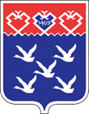 Чǎваш РеспубликиШупашкар хулин ПУҪЛĂХĔЙышĂну